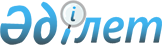 Об установлении квоты рабочих мест для трудоустройства лиц, освобожденных из мест лишения свободы
					
			Утративший силу
			
			
		
					Постановление акимата Есильского района Северо-Казахстанской области от 30 декабря 2019 года № 297. Зарегистрировано Департаментом юстиции Северо-Казахстанской области 6 января 2020 года № 5782. Утратило силу постановлением акимата Есильского района Северо-Казахстанской области от 4 февраля 2021 года № 55
      Сноска. Утратило силу постановлением акимата Есильского района Северо-Казахстанской области от 04.02.2021 № 55 (вводится в действие по истечении десяти календарных дней после дня его первого официального опубликования).
      В соответствии с подпунктом 8) статьи 9 Закона Республики Казахстан от 6 апреля 2016 года "О занятости населения", Правилами квотирования рабочих мест для трудоустройства лиц, освобожденных из мест лишения свободы, утвержденными Приказом Министра здравоохранения и социального развития Республики Казахстан от 26 мая 2016 года № 412 "Об утверждении Правил квотирования рабочих мест для трудоустройства граждан из числа молодежи, потерявших или оставшихся до наступления совершеннолетия без попечения родителей, являющихся выпускниками организаций образования, лиц, освобожденных из мест лишения свободы, лиц, состоящих на учете службы пробации" (зарегистрирован в Реестре государственной регистрации нормативных правовых актов под № 13898) акимат Есильского района Северо-Казахстанской области ПОСТАНОВЛЯЕТ:
      1. Установить квоту рабочих мест для трудоустройства лиц, освобожденных из мест лишения свободы, согласно приложению к настоящему постановлению.
      2. Настоящее постановление вводится в действие по истечении десяти календарных дней после дня его первого официального опубликования. Квота рабочих мест для трудоустройства лиц, освобожденных из мест лишения свободы
					© 2012. РГП на ПХВ «Институт законодательства и правовой информации Республики Казахстан» Министерства юстиции Республики Казахстан
				
      аким Есильского района 

А. Абдуллаев
Приложение к постановлению акимата Есильского района Северо-Казахстанской области от 30 декабря 2019 года № 297
Наименование организации
Количество рабочих мест
Процент квоты 
Количество рабочих мест согласно установленной квоты (человек)
Товарищество с ограниченной ответственностью "Ғасыр -Астық"
12
9 %
1